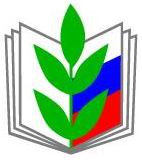 ПРОФСОЮЗ РАБОТНИКОВ НАРОДНОГО ОБРАЗОВАНИЯ И НАУКИ РФ(ОБЩЕРОССИЙСКИЙ ПРОФСОЮЗ ОБРАЗОВАНИЯ)КУРСКАЯ ОБЛАСТНАЯ ОРГАНИЗАЦИЯПРЕЗИДИУМ ОБЛАСТНОГО КОМИТЕТА ПРОФСОЮЗАПОСТАНОВЛЕНИЕ06 декабря 2018 г.       	              г. Курск                                            № 21О повышении эффективности информационной работы вКасторенской местной и первичных профсоюзных организацияхрайона,  расширении Интернет-представительства, создании сайтов  и страничек в сети Интернет и их наполненииЖилина Е.А., Богословская О.М.	Касторенская МПО объединяет  23  первичных профсоюзных  организации, охват профсоюзным членством составляет  74,51 % (529 членов профсоюза из 736 работающих). Во всех учреждениях  образования  имеются  члены  Профсоюза. 	Заслушав информацию председателя Касторенской местной профсоюзной организации О.М. Богословской, президиум обкома Профсоюза отмечает, что работа профсоюзных комитетов и их комиссий осуществляется на основании планов работы, которые утверждаются на заседаниях профкомов. Заседания профсоюзных комитетов проводятся ежемесячно. Информационной работе и ее развитию уделяется определенное внимание. В ежегодном плане местной организации обозначена одна из задач деятельности - формирование позитивного имиджа Профсоюза и усиление его позиций в информационном пространстве. На заседаниях президиума райкома неоднократно поднималась тема совершенствования информационной работы в рамках изучения таких вопросов, как «О работе профкома МКОУ «Олымская   СОШ», МКДОУ «Касторенский детский сад «Сказка» по вовлечению работников в Профсоюз и повышению мотивации  профсоюзного  членства», «О деятельности райкома Профсоюза по организационному укреплению, обучению профактива». В декабре запланировано заседание по вопросу «О состоянии информационной работы в первичных профсоюзных организациях и мерах по ее совершенствованию». Основной способ информирования членов Профсоюза – выступления председателя местной организации, председателей первичных организаций и профактива на массовых мероприятиях различного уровня (совещаниях, семинарах, торжественных и спортивно-массовых мероприятиях, чествованиях и прочее). 	В соответствии с планом работы в течение года не реже, чем 1 раз в 2 месяца проводятся тематические и рабочие совещания председателей первичных профорганизаций по вопросам профсоюзной работы и применения трудового законодательства. Регулярно издаются листовки и буклеты по различным направлениям профсоюзной работы. С 2018 года организовано Интернет-представительство первичных организаций Профсоюза: в 15 из них созданы собственные  странички  на сайтах  образовательных  учреждений (71,4%).  В первичных профсоюзных организациях в филиалах школ принято решение об открытии на сайте образовательного учреждения наряду со страничкой ППО основной образовательной организации второй странички – ППО филиала. Оперативная связь  между райкомом Профсоюза и ППО, а также с обкомом Профсоюза осуществляется по электронной почте. 	В 2018  году  на  информационную   работу  было израсходовано  43 942руб., что  составило 4 % от бюджета,  в том числе   на подписку  31 000руб. Во всех профсоюзных  организациях  выписываются  газеты   «Наш взгляд» или  «Мой профсоюз». В районной  профсоюзной  организации   имеется подписка на газету «Солидарность». Регулярно в районной газете  «Вести» освещается  деятельность  профсоюзных  организаций. Все ППО имеют профсоюзные стенды, уголки, на которых размещены коллективные договоры, уставные документы Профсоюза и планы работы, информация о профсоюзном комитете (состав, комиссии, направления деятельности), новостная информация, символика, поздравления. Обновление информации на стендах не всегда происходит своевременно.При приеме на работу молодых педагогов председатели ППО подробно информируют их о Профсоюзе, поэтому в настоящее время охват профчленством молодых педагогов в возрасте до 35 лет составляет 100%.В районной организации сложилась добрая традиция – ряд ППО в выходные и праздничные дни организуют взаимное посещение и совместные культурно-массовые и физкультурные мероприятия, что, безусловно, способствует более активному обмену информацией, в том числе профсоюзной.В 2017 году в местной организации прошел профсоюзный конкурс «Лучший руководитель образовательного учреждения», в 2018 году – «Лучшая школа Касторенского района», стала популярной акция «Скажи СПАСИБО своему Учителю!» - в 2018 году собрано и передано адресатам более 300 писем. Все это так или иначе способствует развитию PR-деятельности и укреплению имиджа Профсоюза.Профсоюзной   организацией  совместно с управлением образования и руководителями образовательных организаций проведена  работа  по  регистрации  на портале «Госуслуг» и «Российские  общественные  инициативы»  работников  отрасли  образования.  Все члены Профсоюза  зарегистрированы  на портале  «Госуслуг». Однако  в Касторенской местной организации  Профсоюза остаются неиспользованные резервы в работе по информированию членов Профсоюза, общественности о собственной деятельности, работе вышестоящих организаций.          На заседаниях  президиума райкома  Профсоюза  большей  частью  рассматриваются  вопросы финансовой деятельности и  проведения культурно-массовых мероприятий, не практикуется заслушивание отчетов ППО по информационной работе, редко рассматриваются  плановые вопросы по реализации главных уставных целей. Решения президиума райкома Профсоюза местной организации по плановым вопросам зачастую носят формальный характер.Не ведется работа по обобщению опыта работы лучших ППО, не определены базовые первичные профсоюзные организации по различным направлениям деятельности.       Осуществляется обучение только председателей ППО, с другими категориями профактива совместных мероприятий и обучения не проводится. Средства на организацию  учебы  профсоюзного актива не планируются и не расходуются.       Нет сайта районной организации, отсутствуют профсоюзные  странички   на сайтах   образовательных учреждений в ППО Ореховской СОШ, Олымского  детского сада, Олымского  детского сада  «Солнышко», управления   образования, филиала Верхотопенской  ООШ, школы-интерната. Имеющиеся страницы  на сайтах образовательных организаций, в большинстве своем, не содержат необходимой и актуальной информации для членов Профсоюза.	Молодежный совет Касторенской местной организации ведет эпизодическую работу, оказывая содействие в проведении Акции «Скажи СПАСИБО своему Учителю», а также в подготовке мероприятий районного уровня. Участия в информационной работе члены Молодежного совета не принимают. 2017 год – год PR-работы в Профсоюзе и принятая в Курской областной организации Программа информационной работы, к сожалению, не оказали существенного влияния на развитие системы информационной работы местной организации.Кроме того, в 2017-2018 годах первичные профсоюзные организации, члены Профсоюза Касторенского района, в том числе и молодые педагоги, не принимали участие в областных профсоюзных  конкурсах, кроме Смотра художественной самодеятельности. Президиум обкома ПрофсоюзаП О С Т А Н О В Л Я Е Т:	1. Касторенской местной (О.М. Богословская) и первичным профсоюзным организациям повысить уровень и качество информированности членов Профсоюза о деятельности профсоюзных органов, с этой целью:   -   разработать план мероприятий по реализации  программы «Информационная работа в Курской областной организации Профсоюза»;   - создать комиссии по информационной работе райкома Профсоюза, профкомов ППО, регулярно проводить семинары для ответственных за информационную работу;    - создать сайт районной организации, привлечь к этой работе членов районного Молодежного совета, ежегодно размещать публичный отчет районного комитета профсоюза о своей деятельности;    - привести в актуальный режим содержание страничек ППО на сайтах образовательных организаций в соответствии с рекомендациями обкома Профсоюза, активнее вовлекать работников в мероприятия ЦС и обкома Профсоюза, различные конкурсы;       - выявлять, обобщать  опыт работы лучших ППО, проводить обучение профактива, планировать на эти цели средства в бюджете организации;      - использовать материалы периодических профсоюзных изданий «Мой Профсоюз», «Наш взгляд», местных печатных изданий, сайтов обкома и ЦС Профсоюза для информирования профсоюзных органов, работников по актуальным вопросам и проблемам отрасли, пропаганды деятельности Профсоюза, организационного укрепления и мотивации профсоюзного членства;       - организовать выпуск листовок, буклетов, информационных бюллетеней, мультимедиа-материалы, в том числе, имиджевую (сувенирную) продукцию. 2. Касторенскому райкому, первичным профсоюзным организациям:- определить первостепенные задачи реализации уставных направлений деятельности Профсоюза на предстоящий период и меры по их выполнению, в том числе в рамках отчетно-выборной кампании 2019 года в Профсоюзе;-  повышая эффективность социального партнёрства, регулярно информировать работодателей об изменениях в трудовом законодательстве, деятельности Профсоюза по защите социально-трудовых прав работающих в отрасли образования, а также использовать возможности и ресурсы работодателей в вопросах укрепления имиджа Профсоюза;      -   принимать конкретные решения по основным плановым вопросам, определять меры по выполнению решений собственных коллегиальных выборных органов, вести работу по регулярному информированию членов профсоюза о деятельности этих органов по защите трудовых, профессиональных прав и интересов членов Профсоюза;       -  рационально использовать средства профсоюзного бюджета, увеличить долю средств профбюджета на обучение актива.	3. Касторенскому райкому профсоюза разработать план мероприятий по выполнению данного постановления. Информацию о результатах проделанной работы предоставить в обком профсоюза до 30 апреля 2019 года.	4. Контроль за выполнением постановления возложить на зам. председателя обкома Профсоюза Металиченко С.С. и ведущего специалиста обкома Профсоюза Жилину Е.А.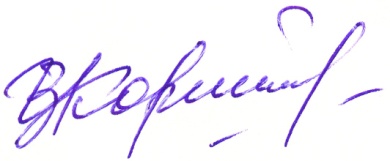 Председатель Курской областнойорганизации Профсоюза							И.В. Корякина